OULUN PÄÄLLYSTÖYHDISTYS RY EVP-OSASTO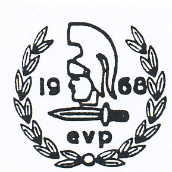 		      JÄSENTIEDOTE 2023HALLITUSPuheenjohtaja			SihteeriLång Martti		050 339 8841	Koskela Veijo	040 912 2482Kirkkokatu 61	                martti.lang@gmail.com	Soratie 23	             veijokoskela@hotmail.com90120 Oulu				90650 OuluVarapuheenjohtaja			TaloudenhoitajaKuparinen Hannu      	040 772 7523	Hirvelä Harri	0400 296 272Pankkotie 11                hannuj.kuparinen@gmail.com	Ollilantie 50	               harri.hirvela@gmail.com90650 Oulu				90440 KempeleJäsen				JäsenSurkka Antti	040 596 6181	Vepsäläinen Arto	040 757 2187	Postimestarintie 8 B F31	antti.surkka@gmail.com	Hintantie 22		ape.vepsalainen@gmail.com90160 Oulu				90500 OuluTapahtumavastaava			TapahtumavastaavaPuolakka Seppo	050 917 9649	Kuusirati Jyrki	040 089 2389Peikontie 1 A 3            puolakka.seppo@gmail.com	Vaskitie 6 A 19                 jyrki.kuusirati@gmail.com90550 Oulu				90250 OuluHallituksen ulkopuolelta jäsensihteeriNiemelä Markku	040 507 4016Haipustie 24	           markku.niemela55@gmail.com 90900 KiiminkiToiminnantarkastaja			ToiminnantarkastajaRajaniemi Sakari	0400 587 532	Riihiaho Paavo	0400 282 003Kalhutie 17 C				Varvikkotie 390230 Oulu				90650 OuluVaratoiminnantarkastaja		VaratoiminnantarkastajaSuanto Alpo	0400 251 951	Sandman Tauno	0400 341 948Karsinatie 1				Kauppatie 10 B 890240 Oulu				90440 KempeleTAPAHTUMAKALENTERI VUODELLE 2023		2. HELMIKUU. 16.2.2023 klo 13:00. Vuosikokous (tilikokous) Ampumaradan paviljonki, lounas kello 12 alkaen.1. MAALISKUU. Kaamoksen kaatajaiset/kepittäjäiset.Aika ja paikka avoin (OulPY)3. MAALISKUU. 25.3.2023 klo 12:00. Pilkkikilpailut vs. OulSRt (Evp-os)4. TOUKOKUU. 21.5.2023 klo 10:00. Kirkkopyhä, Oulujoen kirkko.Jumalanpalveluksen jälkeen on seppeleen lasku sankarivainajien muistomerkille.5. HEINÄKUU. 2023. Kesäteatteriesitys, Hupisaaret.Tarkempi ajankohta ja toimintaohjeet ilmoitetaan Forum24 – lehdessä ja sähköpostilla.6. ELOKUU. 15.8.2023. klo 14.00 Kyykkäkilpailut vs. OulSRt, Hiukkavaaran AUK:n kenttä (Evp-os)7. ELOKUU. 26.8.2023. klo 18. Venetsialaiset. Paikka avoin. (OulPY)8. SYYSKUU. virkistyspäivä, aika ja paikka avoin. 9. MARRASKUU. 23.11.2023 klo 13:00. Vuosikokous (vaalikokous) Ampumaradan paviljonki. Lounas klo 12:00 alkaen.Mahdollisista muutoksista ilmoitetaan Forum24-lehden seuratoimintapalstalla sekä sähköpostilla niille jotka ovat sähköpostinsa ilmoittaneet.MUUT ASIATEVP-yhdistyksen talvipäivät ja vuosikokous järjestetään Jyväskylässä 17. - 19.3.2023.Kesäpäivät järjestetään Lappeenrannassa 18. - 20.8.2023.Perinteiset tykkimieskillan kunnialaukaukset Linnansaaressa 4.6.2023 klo 09:00 ja 6.12.2023 klo 09:00!Valtakunnallinen paraati on Oulussa Itsenäisyyspäivänä 6.12.2023!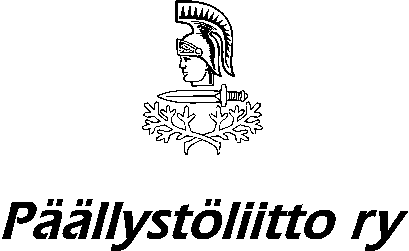 Ajankohtaisista asioista tiedotetaan osoitteessawww.paallystoliitto.fi/evp-yhdistys sekä Päällystölehdessä. 